ЧЕРКАСЬКА ОБЛАСНА РАДАГОЛОВАР О З П О Р Я Д Ж Е Н Н Я10.11.2021                                                                                      № 470-рПро оголошення конкурсного відборупретендентів на зайняття посади головного лікарякомунального некомерційного підприємства«Черкаський обласний шкірно-венерологічнийдиспансер Черкаської обласної ради»Відповідно до статті 55 Закону України «Про місцеве самоврядування                                          в Україні», рішення обласної ради від 19.02.2021 № 5-14/VІІІ «Про проведення конкурсного відбору претендентів на зайняття посад керівників підприємств, установ, закладів спільної власності територіальних громад сіл, селищ, міст Черкаської області»:1. Оголосити конкурсний відбір претендентів на зайняття посади головного лікаря комунального некомерційного підприємства «Черкаський обласний шкірно-венерологічний диспансер Черкаської обласної ради».2. Установити 23 грудня 2021 року датою проведення конкурсного відбору претендентів на зайняття посади головного лікаря комунального некомерційного підприємства «Черкаський обласний шкірно-венерологічний диспансер Черкаської обласної ради».3. Управлінню юридичного забезпечення та роботи з персоналом виконавчого апарату обласної ради підготувати проєкт розпорядження голови обласної ради про утворення конкурсної комісії з проведення конкурсного відбору претендентів на зайняття посади головного лікаря комунального некомерційного підприємства «Черкаський обласний шкірно-венерологічний диспансер Черкаської обласної ради» після завершення строку подачі кандидатур до складу конкурсної комісії. 4. Контроль за виконанням розпорядження покласти на заступника голови обласної ради ДОМАНСЬКОГО В.М. і управління юридичного забезпечення та роботи з персоналом виконавчого апарату обласної ради.Голова							                    А. ПІДГОРНИЙ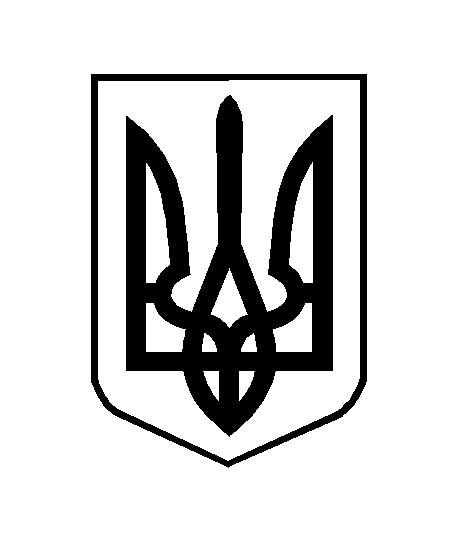 